Orientaciones Plan lector (septiembre)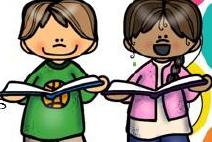 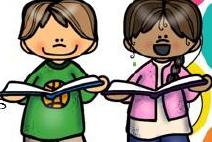 Momentos de la lecturaAntes de la lectura: Aquí puedes dar a conocer el propósito que tiene el texto, hacer predicciones tales como: ¿De qué tratará el texto? ¿En qué consiste la imagen de la portada? ¿Cuál será la historia que tendrá? ¿Qué será un libro informativo? ¿Qué tipo de información encontraré en este tipo de libro?Durante la lectura: Aquí puedes hacer anticipaciones (la posibilidad de descubrir con qué nueva información me encontraré), relacionar imágenes que aparecen con el texto, puedes hacer inferencias y formular diferentes preguntas que tengan sentido y que te surjan a medida que leas. 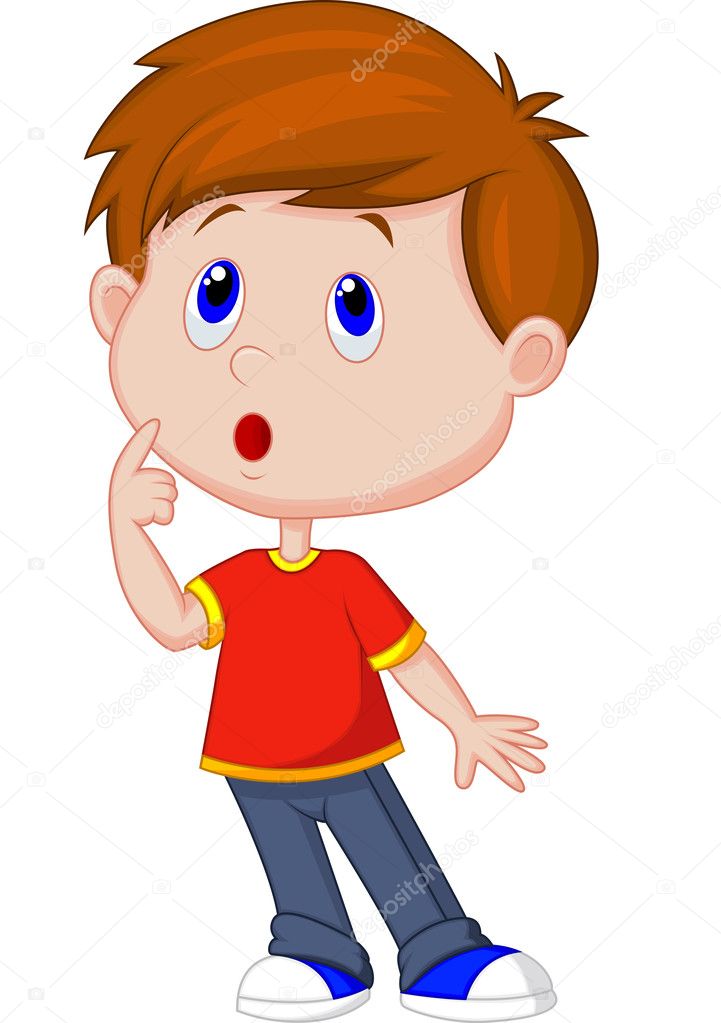 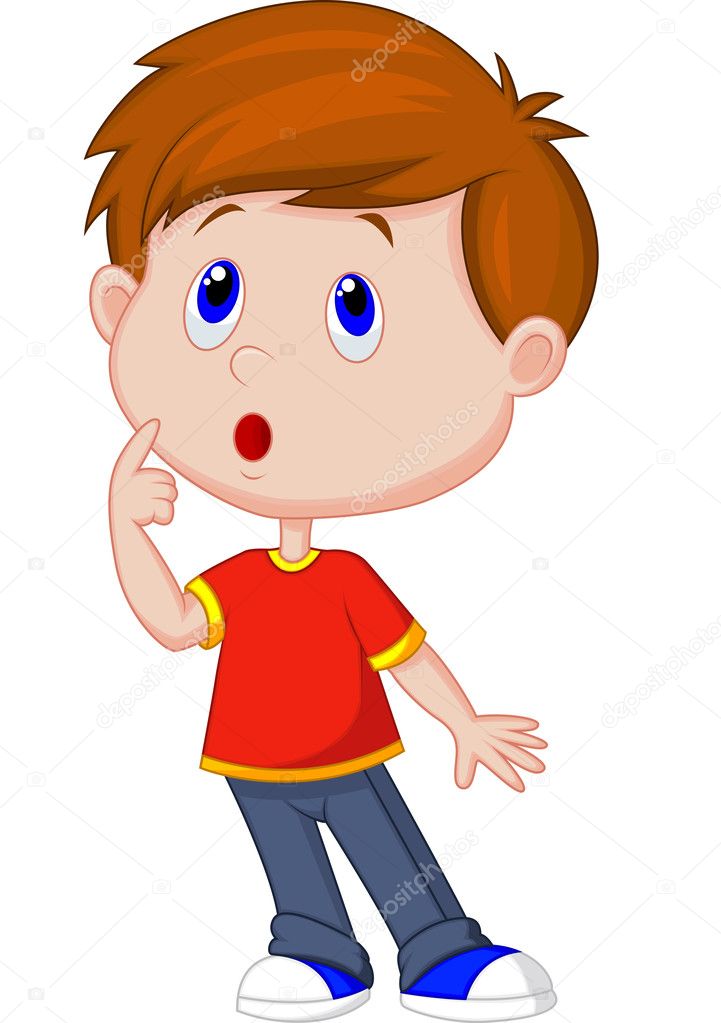 Después de la lectura: Aquí ya puedes comprender el tema central de todo el libro (comprensión global), contestar a preguntas de juicio personal, recapitular (volver hacia atrás), formular opiniones, expresar tus experiencias y emociones entre otras.Instructivo “Preparación de un lapbook”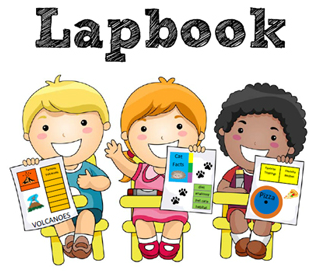 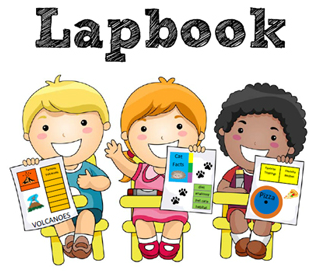 }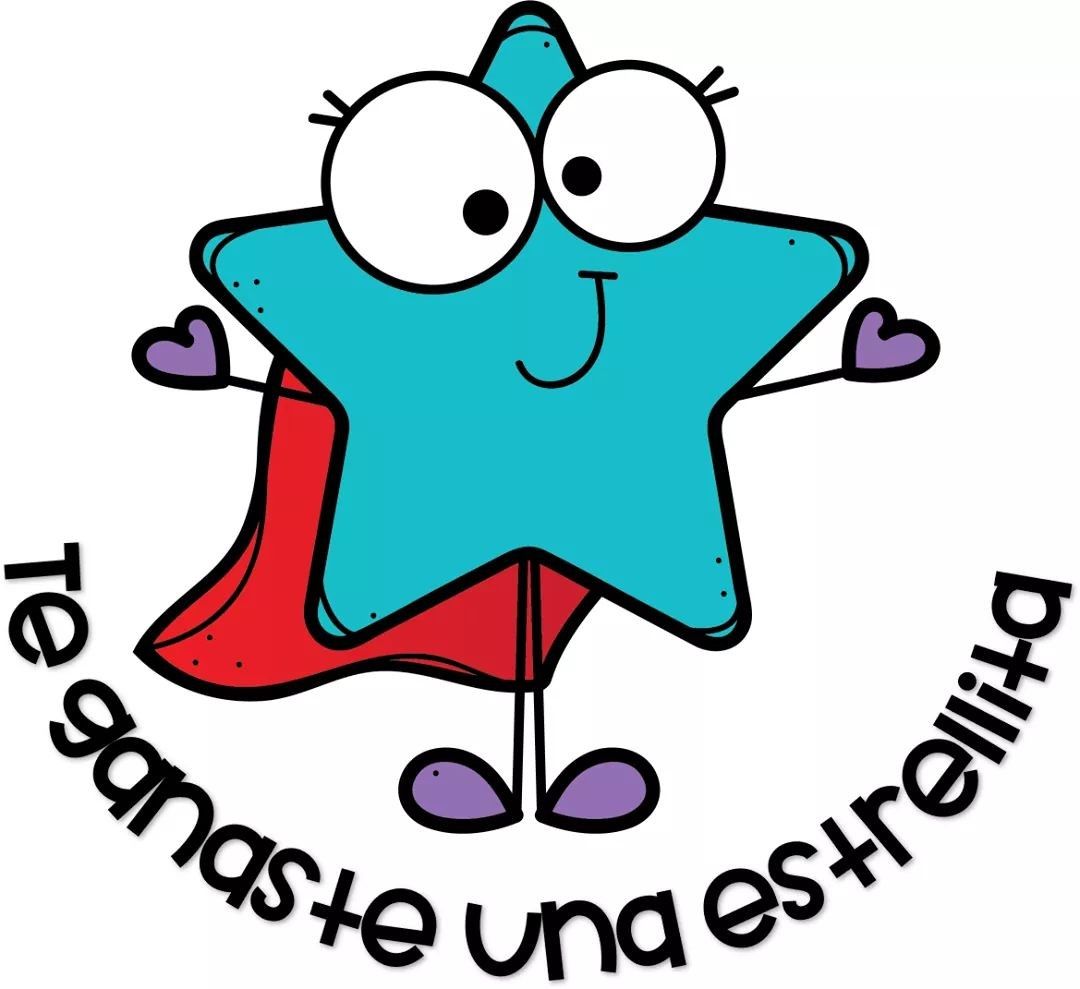 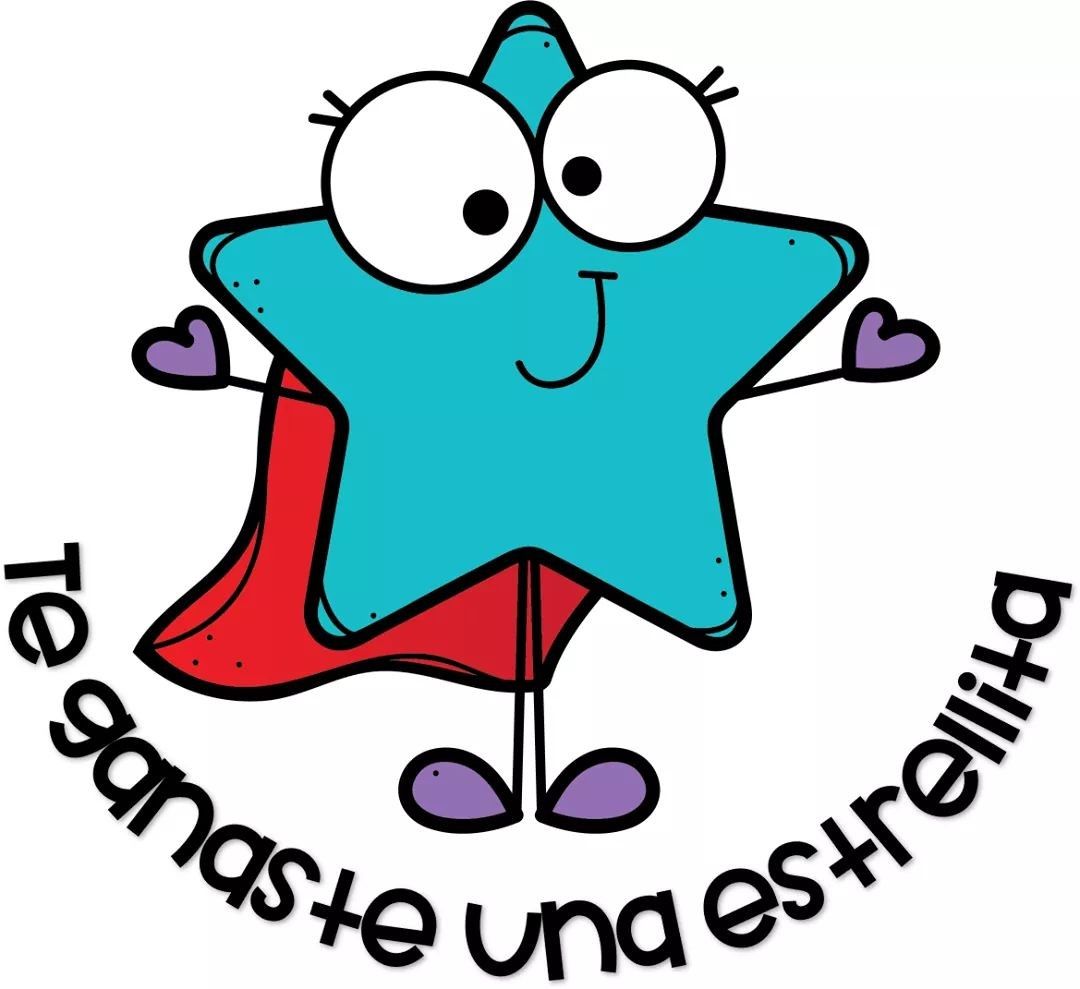 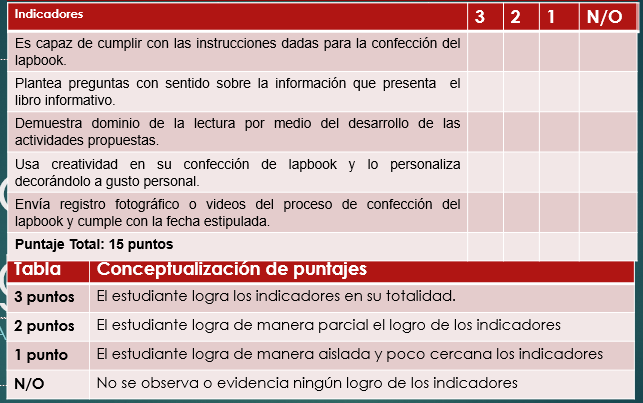 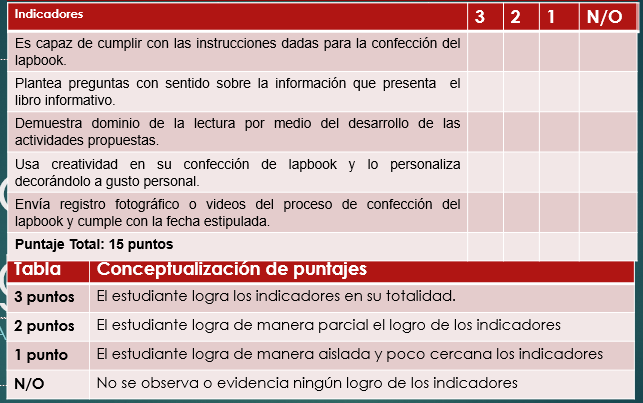 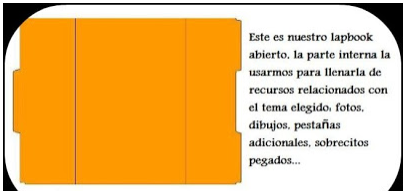 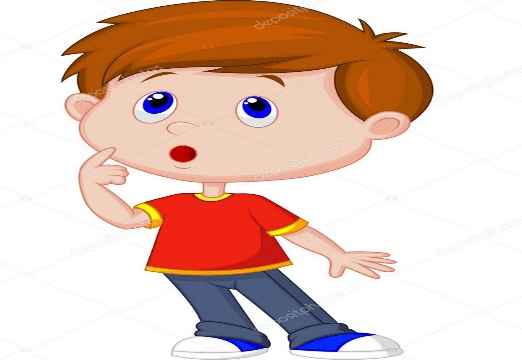 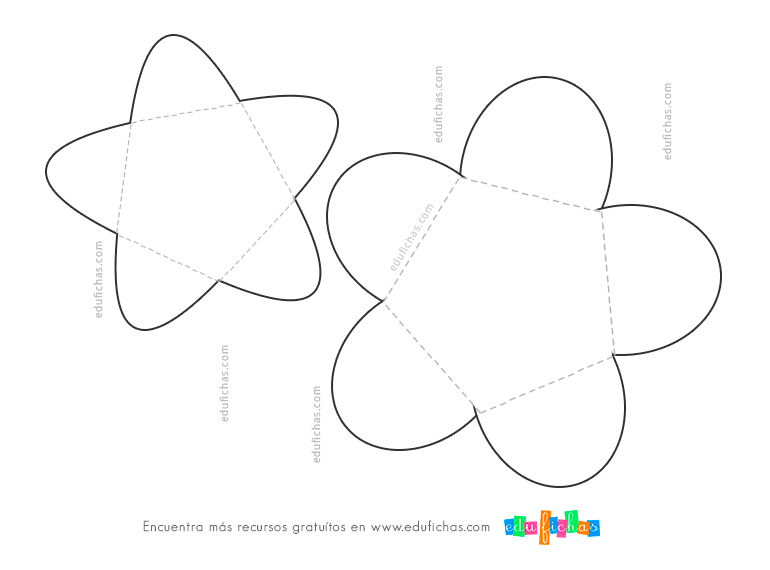 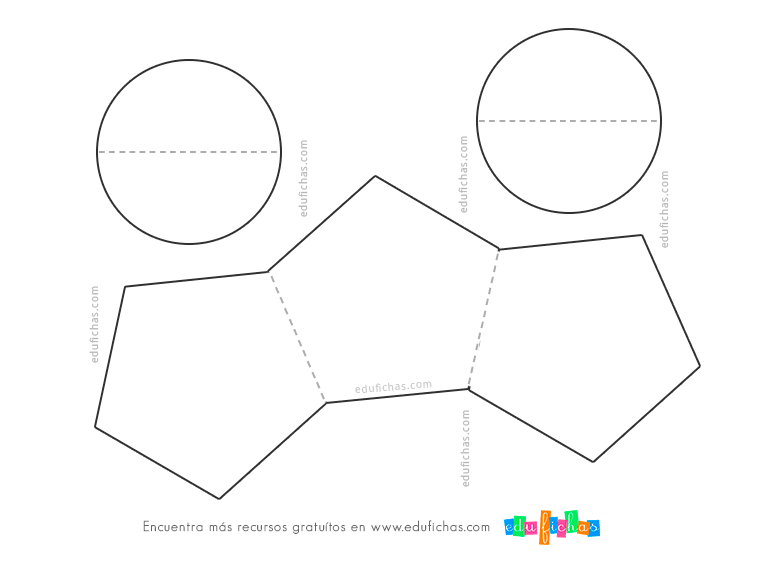 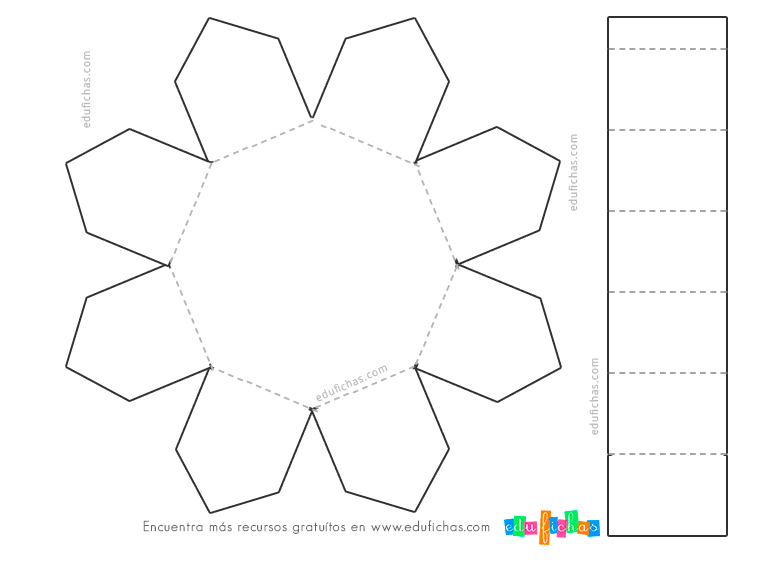 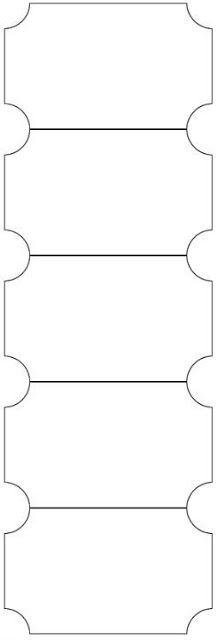 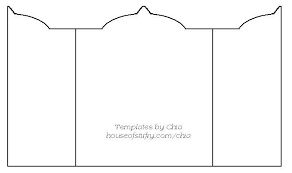 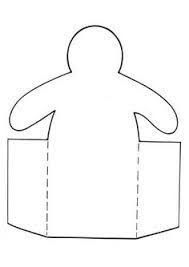 Título:                                     Curso: 3° básico.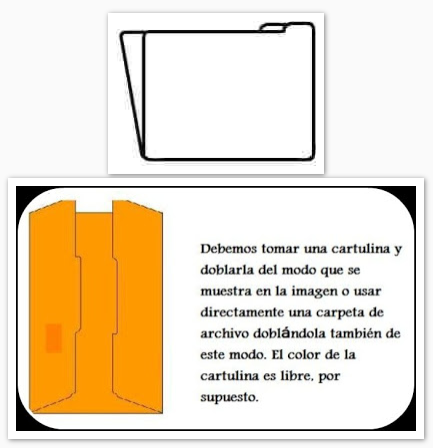 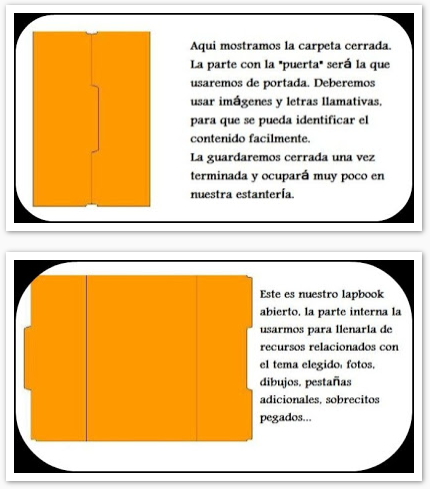 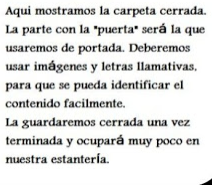 